INSTRUCTIONS FOR USEThis customizable checklist allows you to create an orientation checklist that addresses the specific details for your unit or department. Adapt, expand and customize the checklist to your unique context so the new employee experience feels authentic to the workplace culture of your team.Remember to refer to the Employee Orientation Toolkit which highlights the strategic and relational aspects of new employee orientation.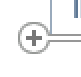 To add a row to any of the tables, simply hover your cursor over the bottom left corner and click the plus button. There are four parts in this orientation checklist. Click each link below to jump to the section you are looking for:Plan for arrival (page 2)Create a successful welcome (page 6)Plan for job success (page 9)Plan for success at UVic (page 11)PLAN FOR ARRIVAL  CREATE A SUCCESSFUL WELCOME  PLAN FOR JOB SUCCESS  PLAN FOR SUCCESS AT UVIC  EMPLOYEE DETAILSEmployee NamePhone NumberStart DateVNumberEmail AddressNetlink ID   EMPLOYMENT RELATED FORMS   EMPLOYMENT RELATED FORMS   EMPLOYMENT RELATED FORMS   EMPLOYMENT RELATED FORMSITEMLEAD BYTIMELINEXComplete the Appointment form and submit via the Financial Services upload portalIf hired through UVic Careers, ensure employee has completed the UVic Employee  Information Form to be assigned a V#    (a V# = Employee ID number)Ensure employee has requested a Netlink IDEnsure employee has completed the appropriate Benefits, Pensions and Payroll  forms through UVic Careers:Benefits enrollment forms (Benefits office)Pension enrollment forms (Pensions office)Direct Deposit Form (Payroll office)Other JOB SPECIFIC FORMS TO COMPLETE (AS APPROPRIATE) JOB SPECIFIC FORMS TO COMPLETE (AS APPROPRIATE) JOB SPECIFIC FORMS TO COMPLETE (AS APPROPRIATE) JOB SPECIFIC FORMS TO COMPLETE (AS APPROPRIATE)ITEMLEAD BYTIMELINEXCredit card (C Card) request formSigning authority formFAST Finance access requests (requires Netlink ID, V# and email address)FAST HR access request (requires Netlink ID, V# and email address)FAST Web Requisitioning (requires Netlink ID, V# and email address)Student Banner & FAST access request (requires Netlink ID, V# and email address)   Banner HR access request (requires Netlink ID, V# and email address)Other THINGS TO CONFIGURE (Things in this section may require support from University Helpdesk) THINGS TO CONFIGURE (Things in this section may require support from University Helpdesk) THINGS TO CONFIGURE (Things in this section may require support from University Helpdesk) THINGS TO CONFIGURE (Things in this section may require support from University Helpdesk)ITEMLEAD BYTIMELINEXRequest electronic document (shared drive and Connect site) access though your IT support personRequest building Alarm codes by emailing csecalarms@uvic.ca (requires name, Netlink ID and start date)Request MS Teams access by signing up for a UVic Microsoft 365 account at onlineservices.uvic.caAdd to appropriate contact and distribution lists (department directories, org charts, website  contacts, email distribution lists)Assign employee to role-based emails and calendars (requires Netlink ID)Set up access to office photocopiers and printersOther THINGS TO GATHER/PROVISION THINGS TO GATHER/PROVISION THINGS TO GATHER/PROVISION THINGS TO GATHER/PROVISIONITEMLEAD BYTIMELINEXSet up work space (workspace, chair, desk/station, nameplate, keys, lab/office supplies)Set up work technologies (computer, telephone, laptop, lab/office tools and equipment)Order/provision job specific equipment/toolsProvide required documents (manuals, books, SOPs)Order/provision safety gear and uniformsOther WAYS TO FOSTER RELATIONSHIPS WAYS TO FOSTER RELATIONSHIPS WAYS TO FOSTER RELATIONSHIPS WAYS TO FOSTER RELATIONSHIPSITEMLEAD BYTIMELINEXCreate and send an introduction message to the new employee’s team and the departmentIdentify key stakeholders for introductionsIdentify a mentor/buddy from the teamAdd new employee to regular team meetings and eventsBook some time to meet with new employee on their first dayArrange meetings for first introductionsCheck the manager support website and remote work toolkit for ideas for new employee  and the team in building strong, positive , respectful relationshipsOther   THINGS WE CAN DO TOGETHER IN THE FIRST WEEK   THINGS WE CAN DO TOGETHER IN THE FIRST WEEK   THINGS WE CAN DO TOGETHER IN THE FIRST WEEK   THINGS WE CAN DO TOGETHER IN THE FIRST WEEKITEMLEAD BYTIMELINEXGo to the UVic Bookstore and select a piece of UVic merchandiseGo on a department workspace tour (kitchen, washrooms, other offices, meeting rooms,  personal storage, recycle and compost, lab space, tools and equipment storage, etc.)Provide an onsite safety orientation including emergency procedures, emergency muster points, location of first aid kit, accident report log and local safety committee meeting minutes. Schedule any department specific safety training or orientationProvide list of UVic’s All-Gender washroom and shower facilitiesHold a welcome gathering to meet the team and others in the lab/office/workspaceReview  UVic’s smudging guidelinesHave a team coffee meetingGo out for a walk around campusGo over team norms (where do we “lunch?”, call-in procedures, vacation requests, recognition  practices, life celebrations, dress code, jargon and commonly used acronyms)Set up regular check-in meetings for you and the employeeOther   THINGS THE EMPLOYEE WILL NEED SOME TIME TO DO IN THE FIRST WEEK (AND MAY NEED HELP WITH)   THINGS THE EMPLOYEE WILL NEED SOME TIME TO DO IN THE FIRST WEEK (AND MAY NEED HELP WITH)   THINGS THE EMPLOYEE WILL NEED SOME TIME TO DO IN THE FIRST WEEK (AND MAY NEED HELP WITH)   THINGS THE EMPLOYEE WILL NEED SOME TIME TO DO IN THE FIRST WEEK (AND MAY NEED HELP WITH)ITEMLEAD BYTIMELINEXExplore the New Employees pageReview the New Indigenous Employee Guide and New Employee HandbookExplore UVic Online Tools and the employee self-services availableComplete the employee online health and safety orientation and required trainingsAttend the annual New Employee Welcome Event (normally scheduled in January– new            employees will receive an invitation from HR)Purchase their parking pass/bus passGet their ONECardGet their first year free UClub membershipSign up for a Welcome Center new employee campus tourExplore Learning Central and register for any required training and make a plan for  learning they would like to doOther   THINGS TO INCLUDE IN EQUIPMENT AND TECHNOLOGY ORIENTATIONS   THINGS TO INCLUDE IN EQUIPMENT AND TECHNOLOGY ORIENTATIONS   THINGS TO INCLUDE IN EQUIPMENT AND TECHNOLOGY ORIENTATIONS   THINGS TO INCLUDE IN EQUIPMENT AND TECHNOLOGY ORIENTATIONSITEMLEAD BYTIMELINEXUse of phone, computers and workspace equipmentDocument and information privacy, records management and confidentiality processesReview UVic safety protocols,      working alone options, campus safewalk program and any departmental safety proceduresEnsure OH&S and other mandatory training is completeSystems Service catalogueSystems New Employee informationOther   THINGS TO HOLD CONVERSATIONS ABOUT   THINGS TO HOLD CONVERSATIONS ABOUT   THINGS TO HOLD CONVERSATIONS ABOUT   THINGS TO HOLD CONVERSATIONS ABOUTITEMLEAD BYTIMELINEXThe job description (key tasks, workflow, standards and expectations, goals, priorities)Workspace and/or office norms and procedures (hours of work, vacation requests, sick time protocols, office/ work coverage, email signatures, etc.)Explore the “What employees can expect” and “what managers can expect” documentsHow the role connects with other roles within the team, department and how it aligns to UVic as an organization?Business and workflow processes (ticketing and service tracking tools)The new employee’s position probationary process and the Performance Development CycleCreation of a training/learning plan and Professional Development funding (This may be dependent on the union the new employee belongs to)Setting up regular check in meetingsThe importance of health and wellness and the Employee Family Assistance Program (EFAP)  through Telus HealthSet a “start up” task or assignment, that is small and achievable within the first week or twoOther   THINGS WE CAN DO TOGETHER TO ENGAGE IN THE BROADER UVIC COMMUNITY   THINGS WE CAN DO TOGETHER TO ENGAGE IN THE BROADER UVIC COMMUNITY   THINGS WE CAN DO TOGETHER TO ENGAGE IN THE BROADER UVIC COMMUNITY   THINGS WE CAN DO TOGETHER TO ENGAGE IN THE BROADER UVIC COMMUNITYITEMLEAD BYTIMELINEXAttend Campus Updates and President Town Halls togetherReview campus communications and connect relevant items to the work of the teamShare campus events and encourage attendance and volunteeringEncourage/support participation in collaborative efforts with other units/departmentsDiscuss respectful and inclusive workplace practices (Territory acknowledgements, use of personal pronouns, introductions and meeting practices, expanded awareness of religious observances, Indigenous Cultural Acumen Training (iCAT), and Anti-racism education programs)Explore ways to build more diverse, equitable and inclusive workplaces through  EQHR’s shared practicesTalk about the Strategic Plan Key Themes and its linkages to the role and the work of the teamTalk about the UVic Competency Model and link it to the work of the team/unit/departmentIntroduce new employee to important stakeholders from other departments and communitiesOther   THINGS THE EMPLOYEE CAN KNOW AND DO TO FEEL ENGAGED IN THE BROADER UVIC COMMUNITY   THINGS THE EMPLOYEE CAN KNOW AND DO TO FEEL ENGAGED IN THE BROADER UVIC COMMUNITY   THINGS THE EMPLOYEE CAN KNOW AND DO TO FEEL ENGAGED IN THE BROADER UVIC COMMUNITY   THINGS THE EMPLOYEE CAN KNOW AND DO TO FEEL ENGAGED IN THE BROADER UVIC COMMUNITYITEMLEAD BYTIMELINEXLearn UVic Acronyms related to the role, and buildings on campus.  (The UVic Style Guide includes some along with  ideas about inclusive language)Access Campus maps and visit other buildings and green spaces on campusReview the UVic Accessibility websiteReview UVic Governance and Organizational structureSubscribe to UVic communications media, new employee automatically received the Campus Checklist.  Try these others: The Ring, UVic in the News,   IACE email distributions.Review key strategic documents (Equity plan, Indigenous plan, Campus Sustainability Action Plan,  etc.) Other